Адрес Расположение на карте мусорных контейнерных площадок (муниципальных), расположенных на территории Озерненского городского поселения  Смоленская область, Духовщинский  район, п. Озерный ул. Кольцевая район здания №14 по ул. Кольцеваяусловное обозначение мусорных контейнеров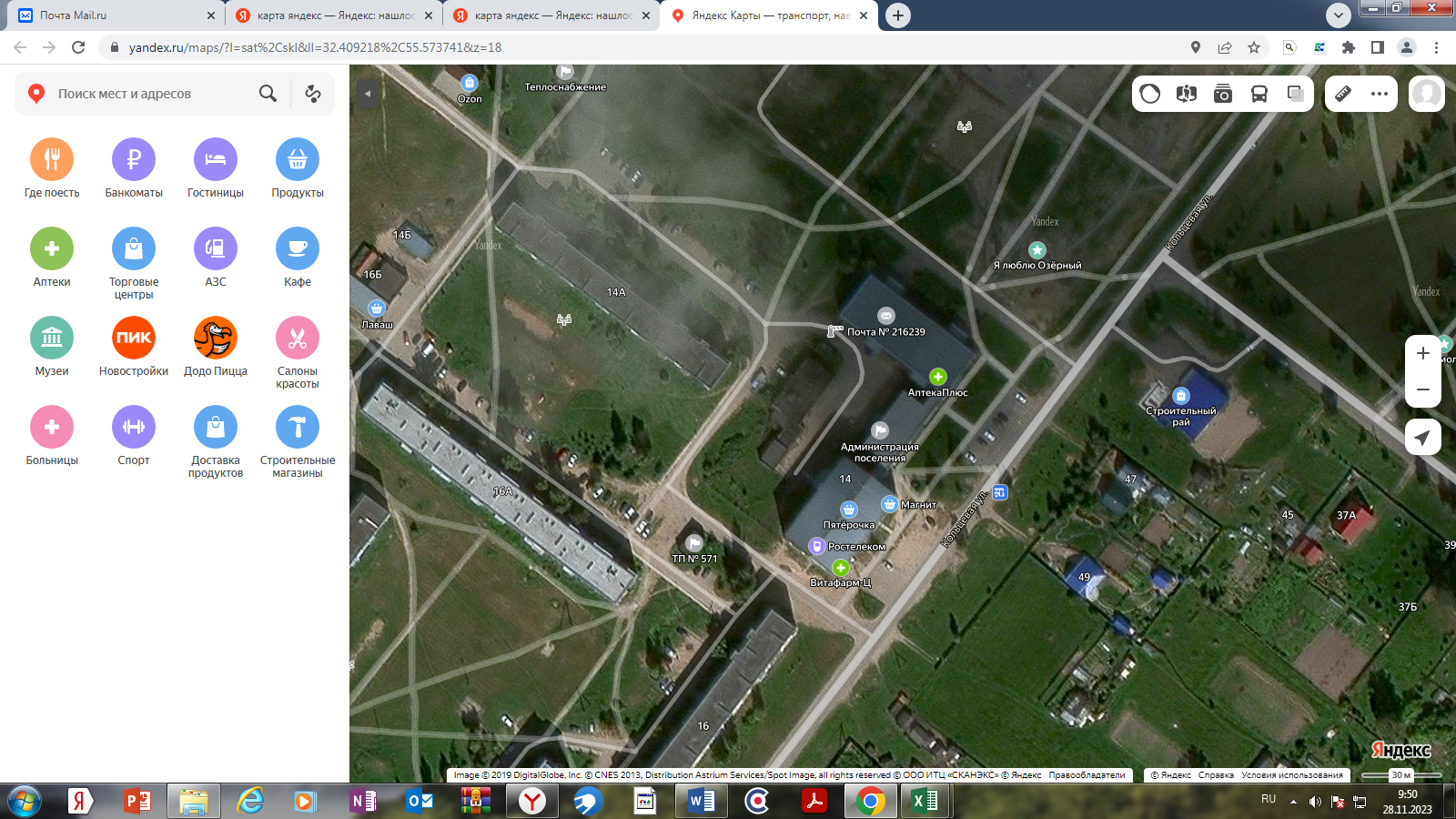 Смоленская область, Духовщинский  район, п. Озерный поворот с ул. Кольцевая во дворы домов №18 и №22 условное обозначение мусорных контейнеров 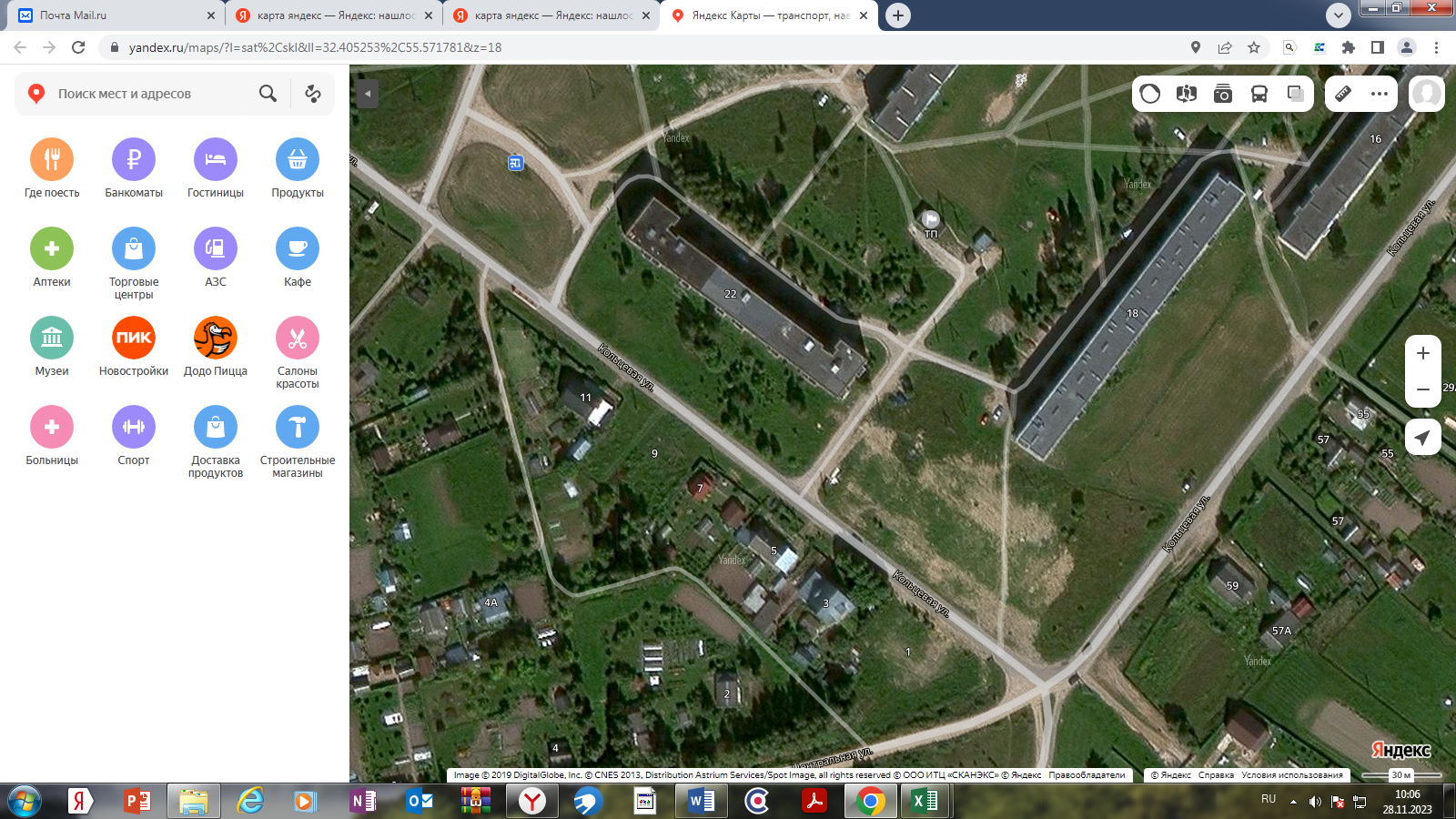 Смоленская область, Духовщинский  район, п. Озерный ул. Строителей вблизи дома №24условное обозначение мусорных контейнеров 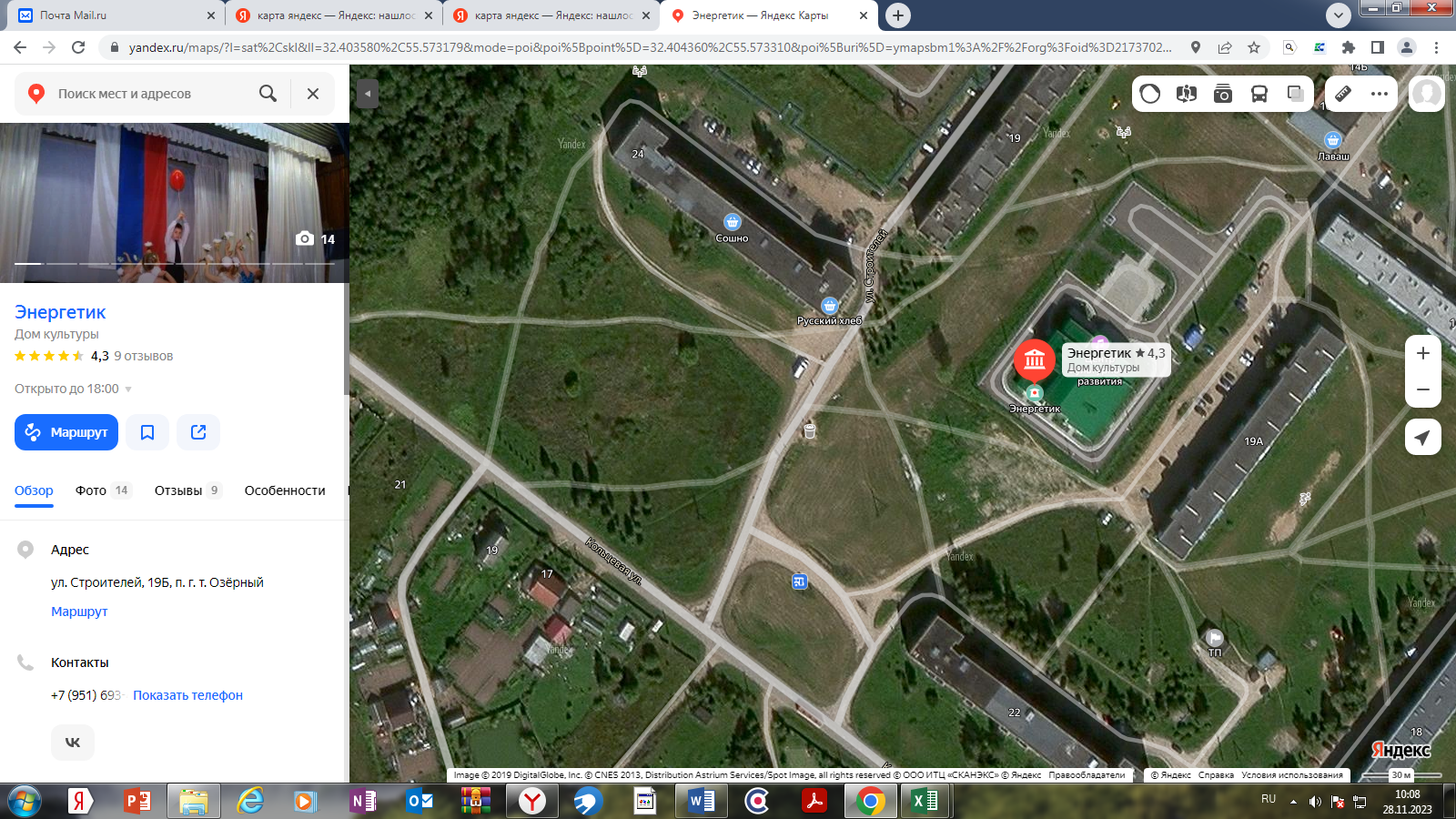 Смоленская область, Духовщинский  район, п. Озерный ул. Строителей вблизи дома №13условное обозначение мусорных контейнеров 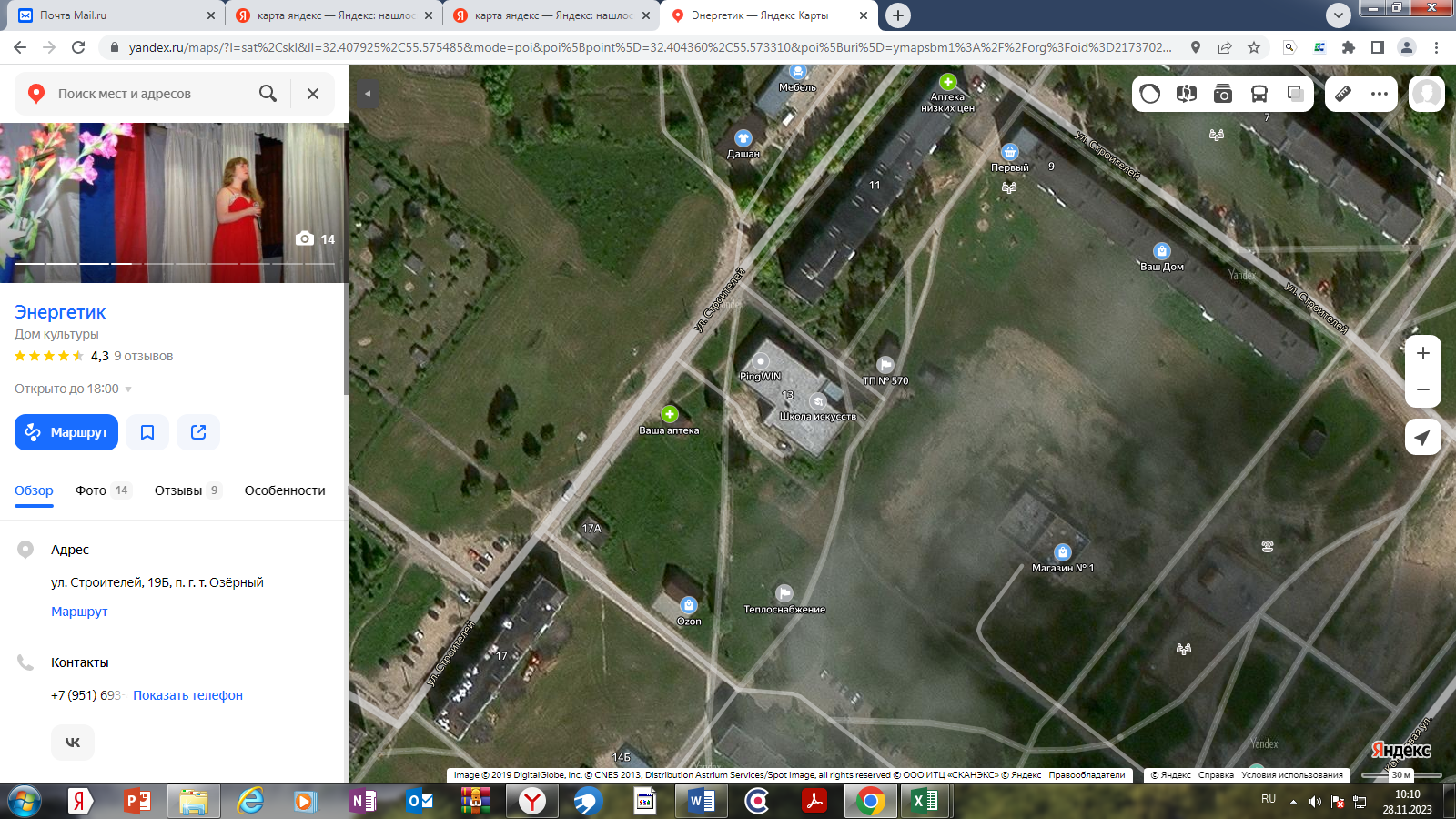 Смоленская область, Духовщинский  район, п. Озерный ул. Строителей вблизи   дома  №9  условное обозначение мусорных контейнеров 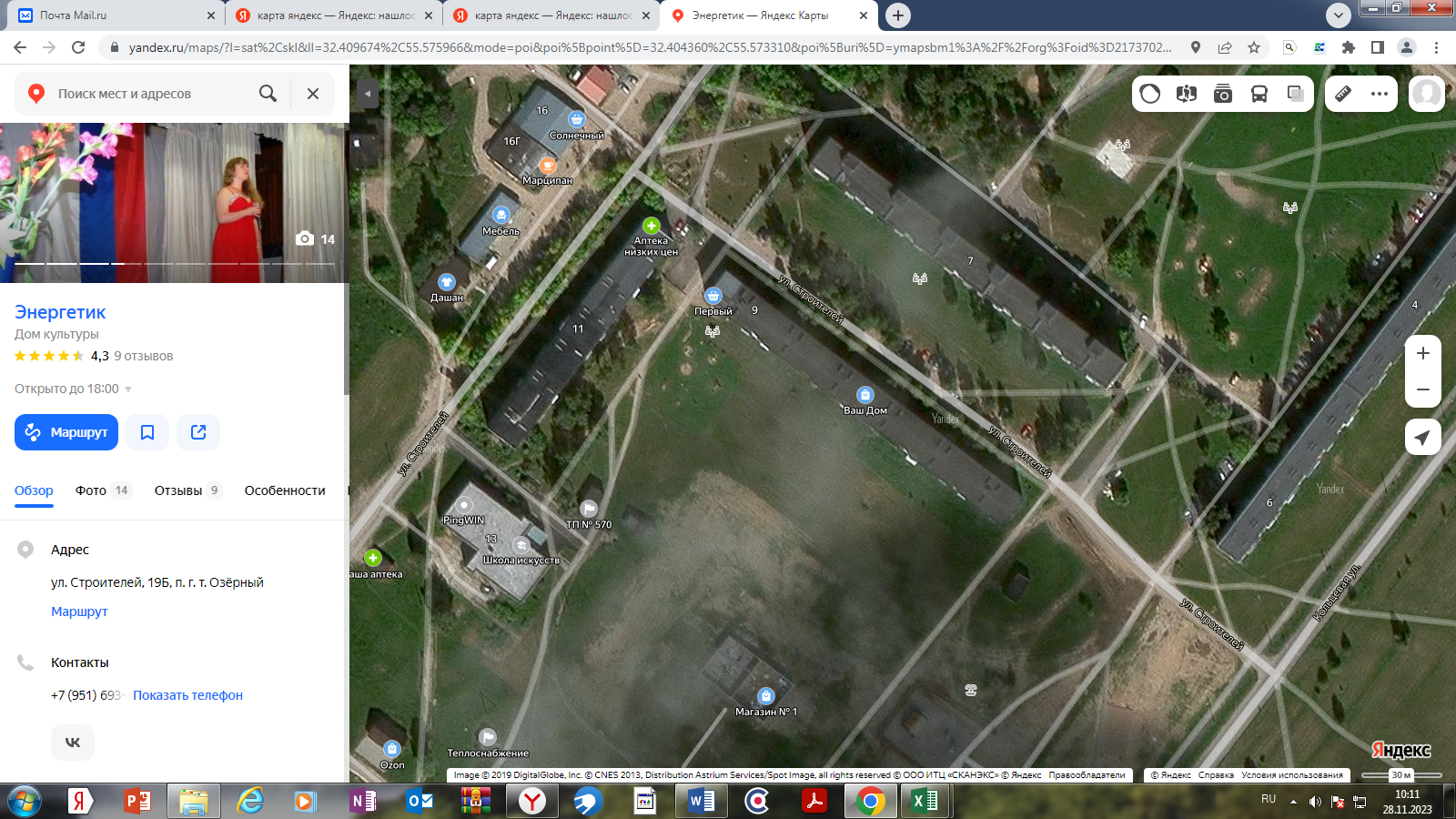 Смоленская область, Духовщинский  район, п. Озерный ул. Ленина вблизи дома №3/3условное обозначение мусорных контейнеров 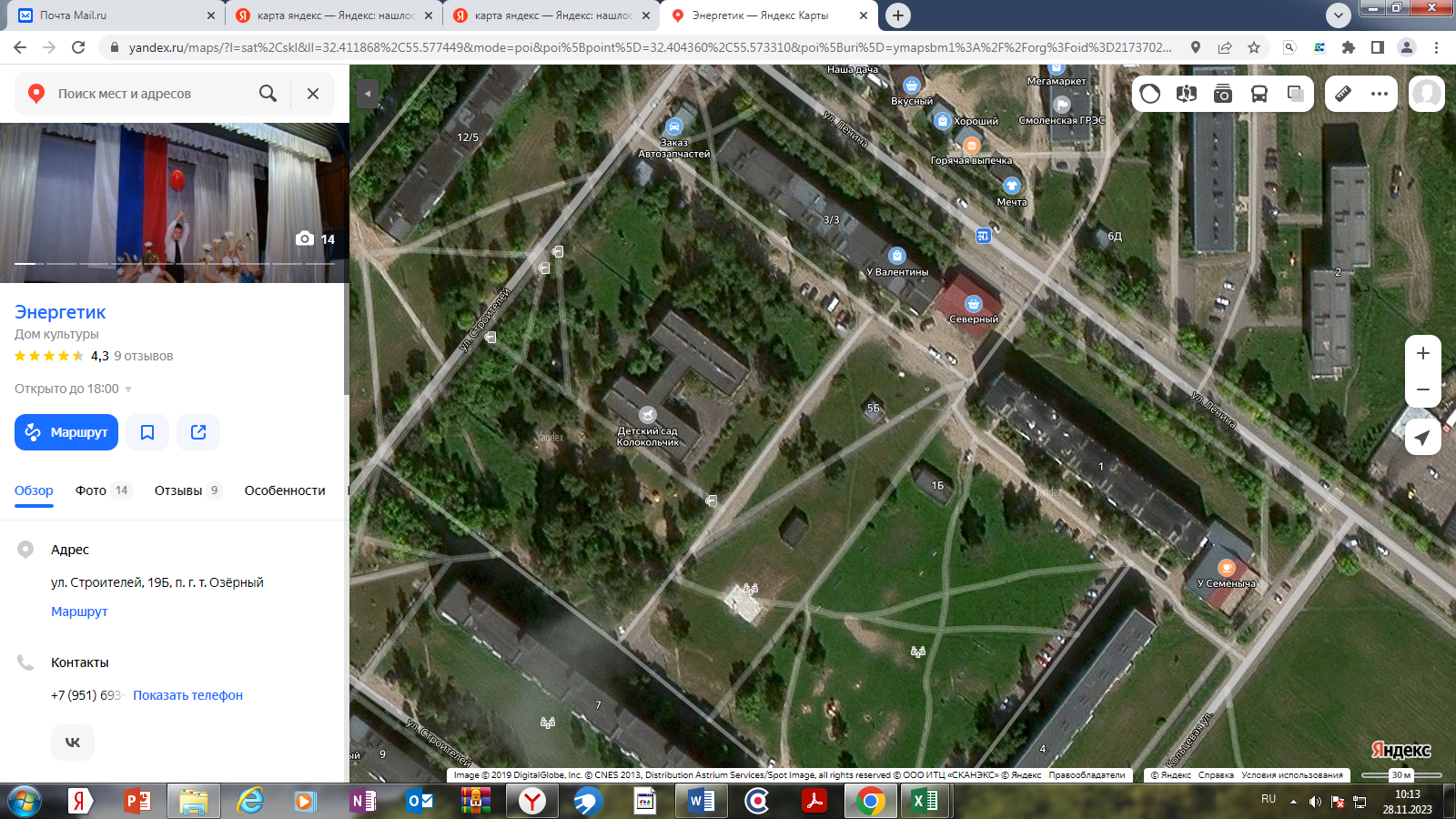 Смоленская область, Духовщинский  район, п. Озерный ул. Ленина вблизи дома №4условное обозначение мусорных контейнеров 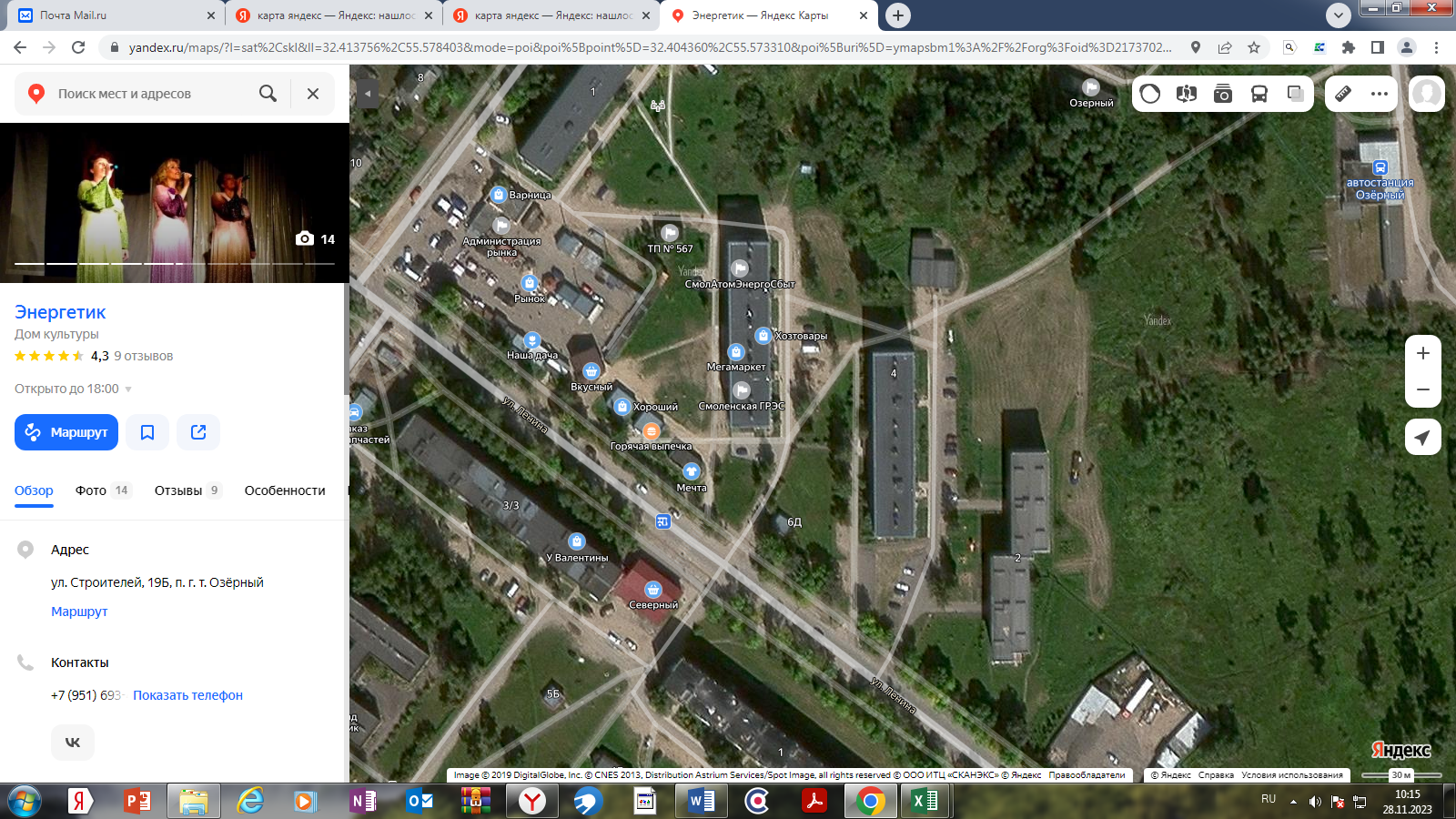 Смоленская область, Духовщинский  район, п. Озерный ул. Ленина вблизи дома №6условное обозначение мусорных контейнеров 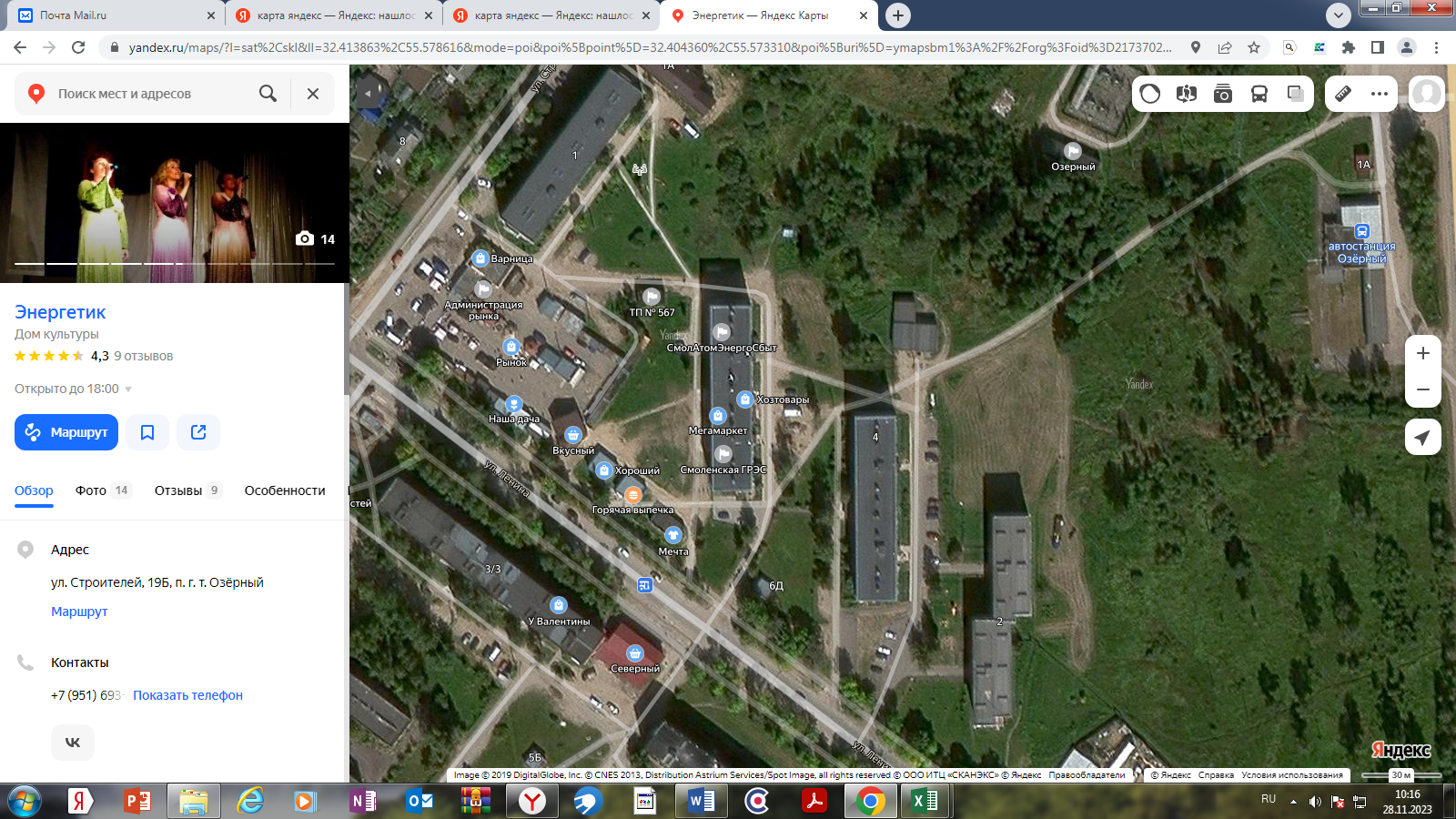 Смоленская область, Духовщинский  район, п. Озерный ул. Строителей дворовая территория многоквартирных домов №7 по ул. Ленина и №12/5 по ул. Строителейусловное обозначение мусорных контейнеров 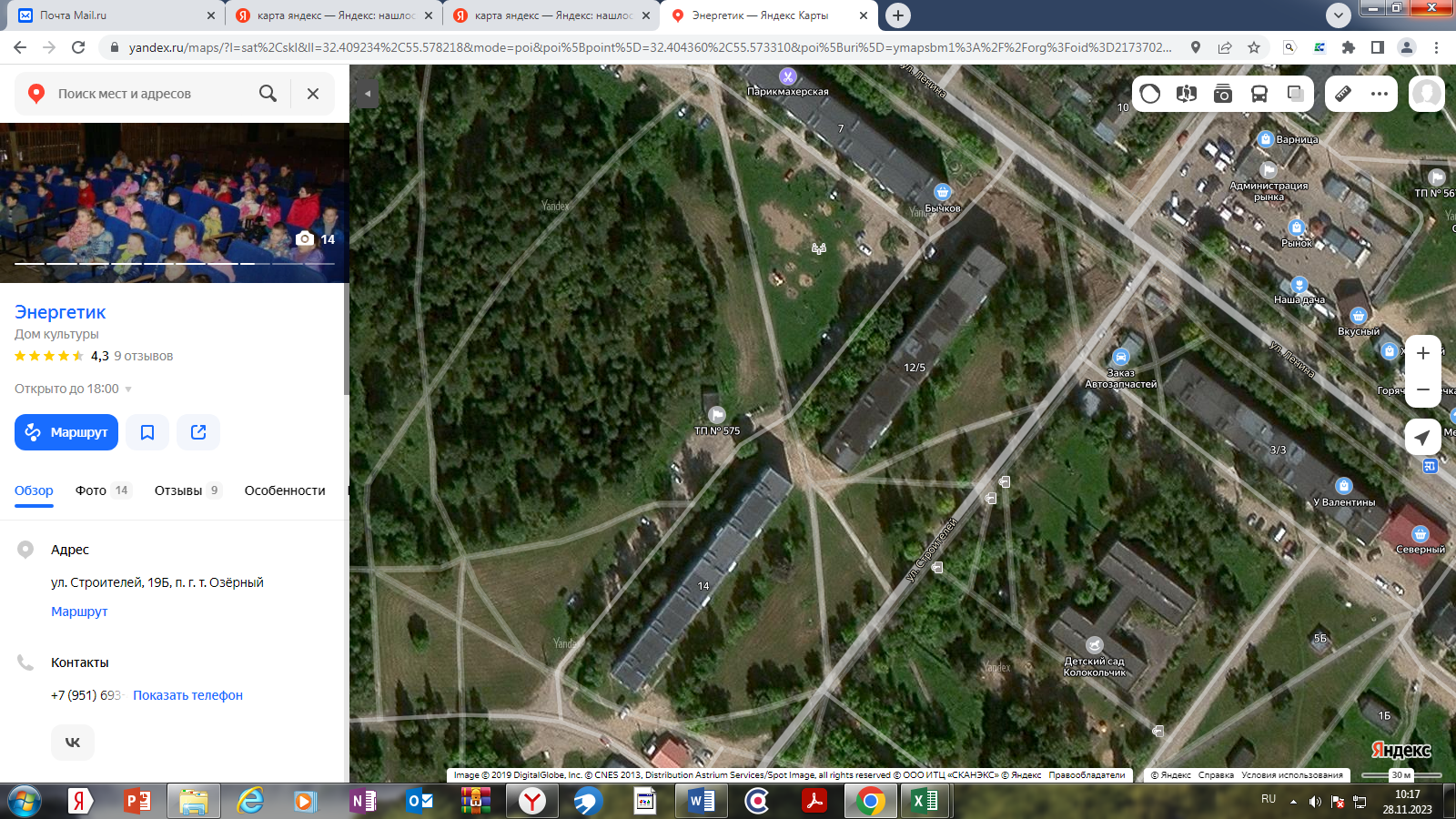 Смоленская область, Духовщинский  район, п. Озерный ул. Строителей вблизи дома №18условное обозначение мусорных контейнеров 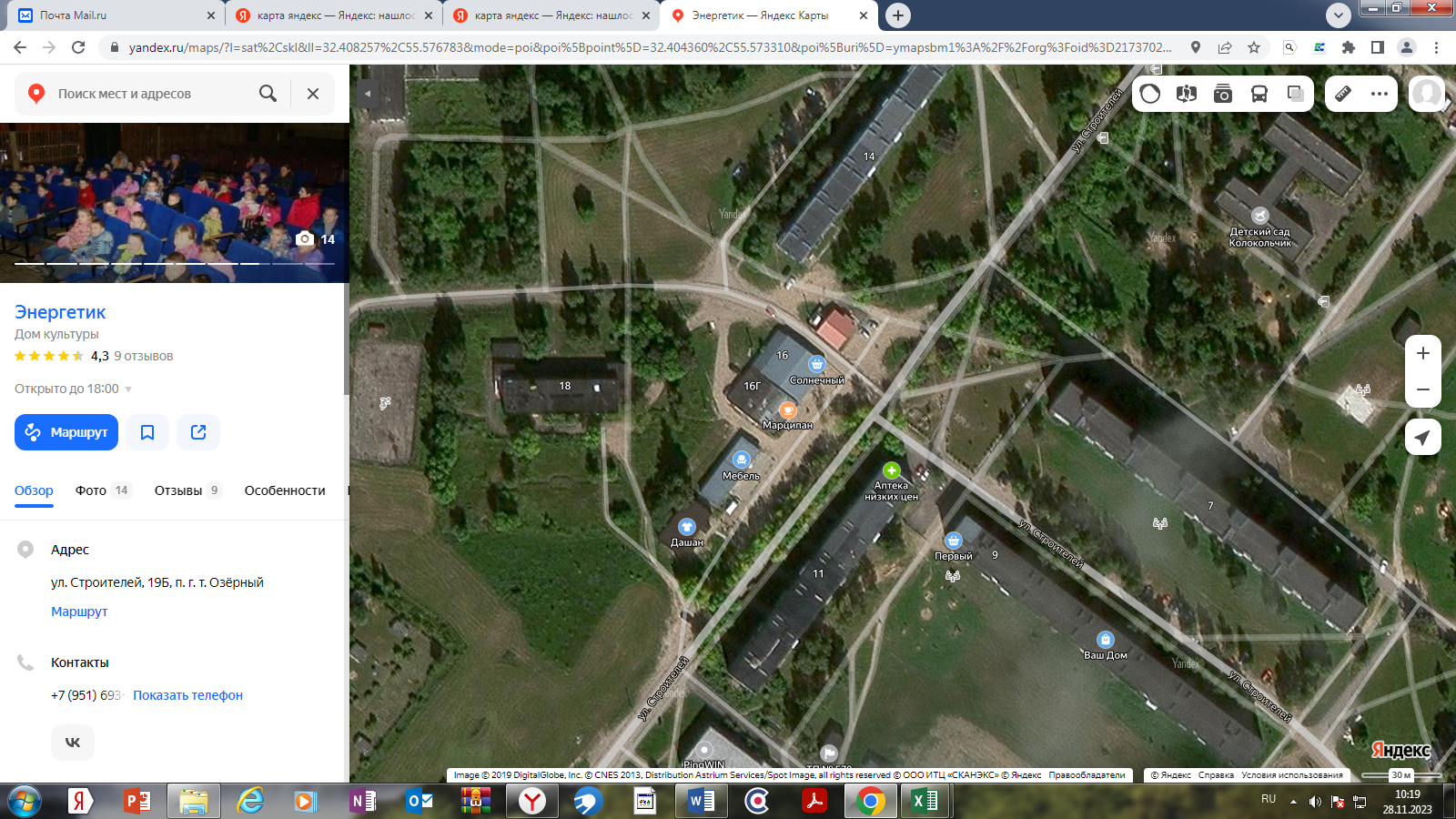 Смоленская область, Духовщинский  район, п. Озерный ул. Ленина угол дома № 9/1условное обозначение мусорных контейнеров 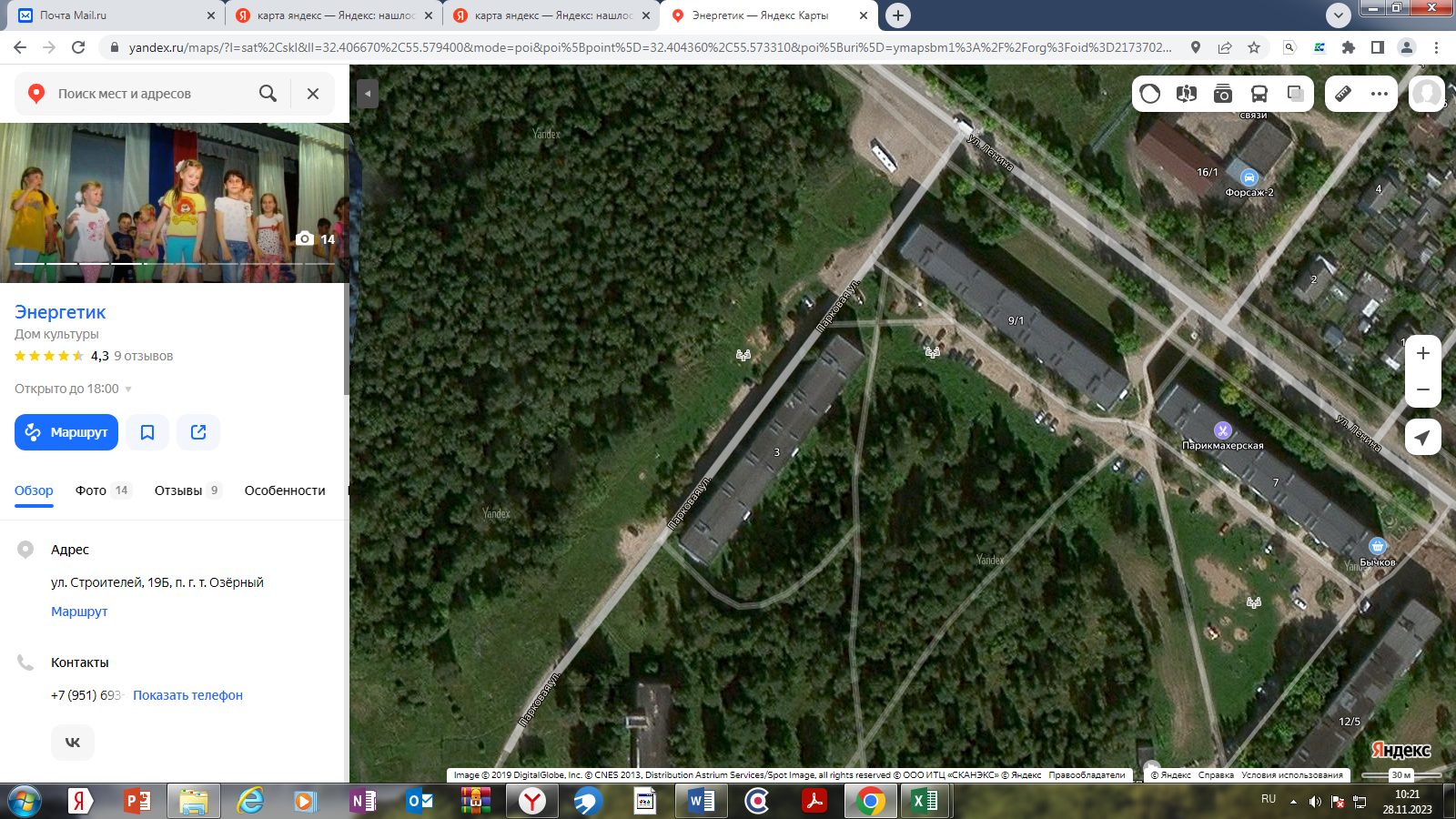 Смоленская область, Духовщинский  район, п. Озерный  ул. Октябрьская угол дома № 14Смоленская область, Духовщинский  район, п. Озерный  ул. Октябрьская вблизи дома №18условное обозначение мусорных контейнеров 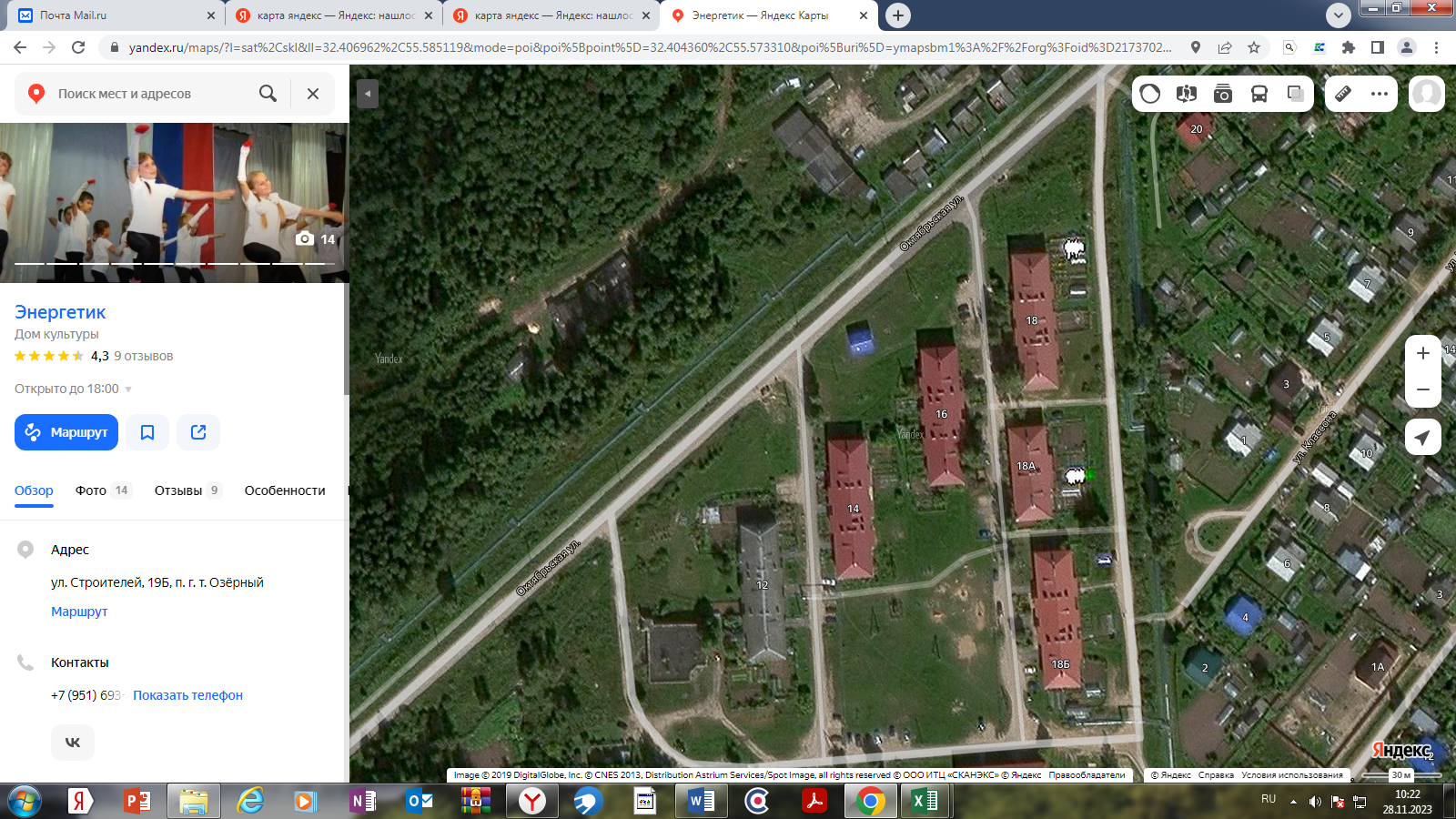 Смоленская область, Духовщинский  район, п. Озерный ул. Октябрьская (частный сектор)условное обозначение мусорных контейнеров 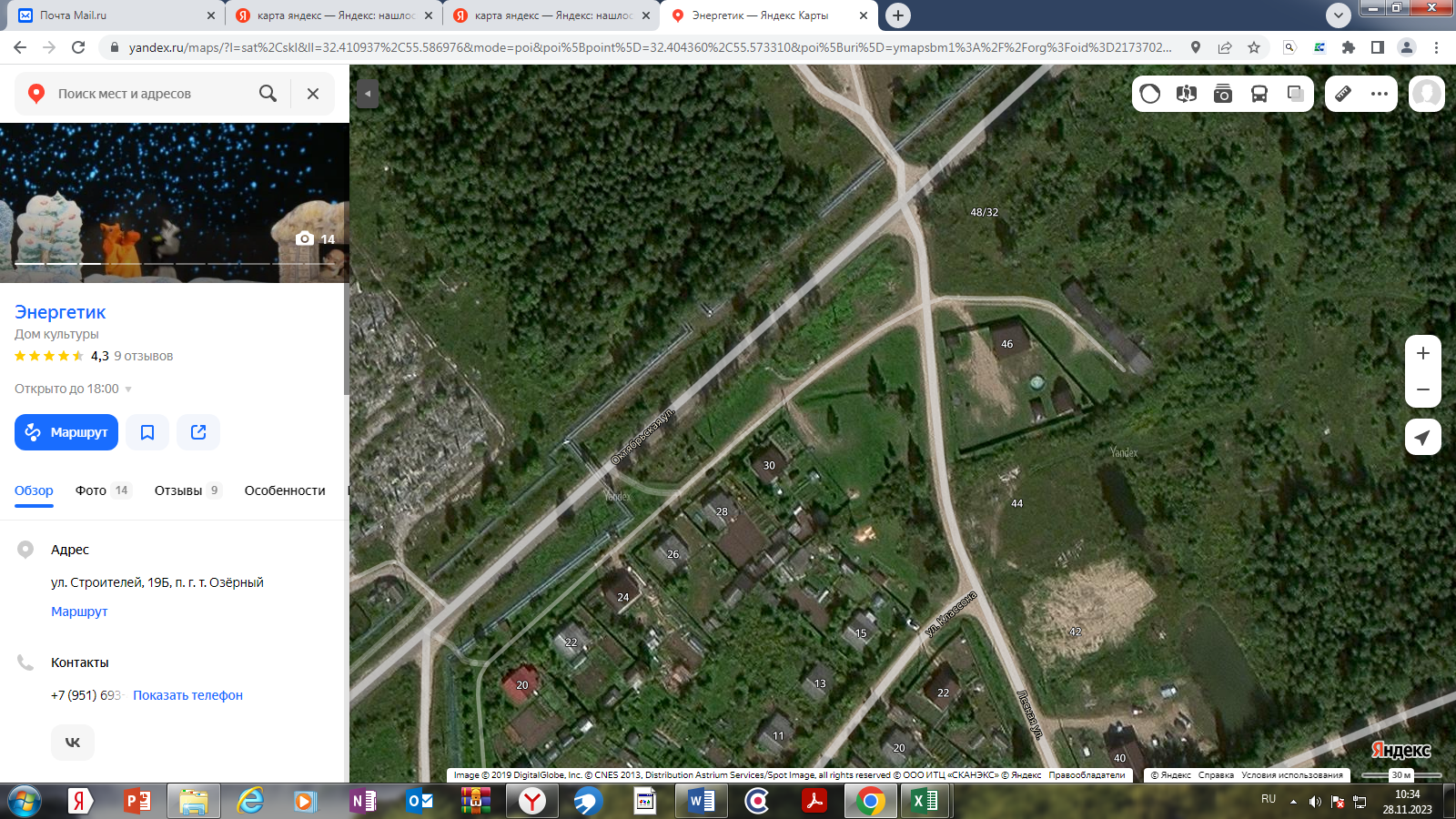 Смоленская область, Духовщинский  район, п. Озерный ул. Классона  (частный сектор)Смоленская область, Духовщинский  район, п. Озерный ул. Садовая (частный сектор)условное обозначение мусорных контейнеров 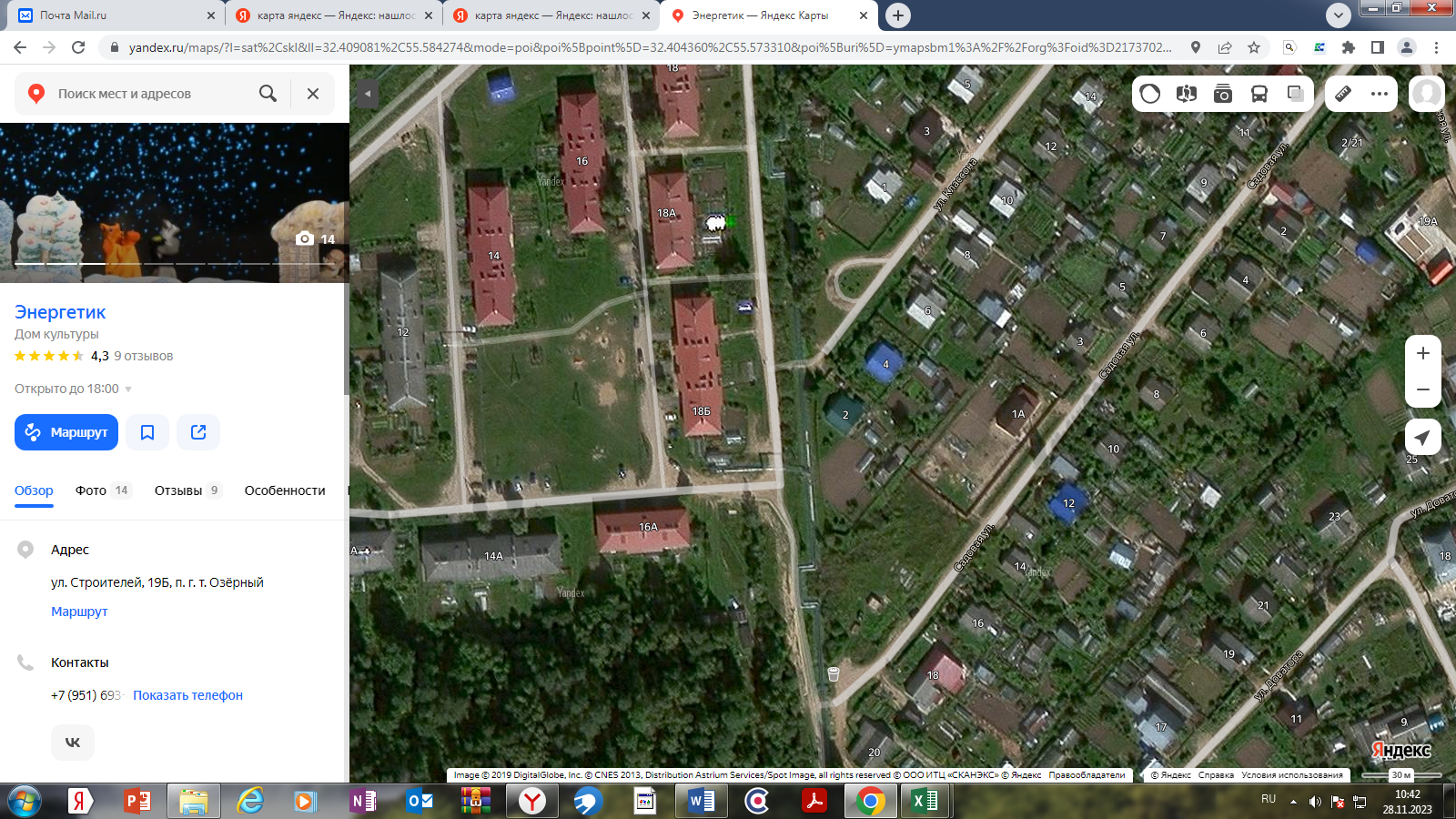 Смоленская область, Духовщинский  район, п. Озерный ул. Лесная (частный сектор)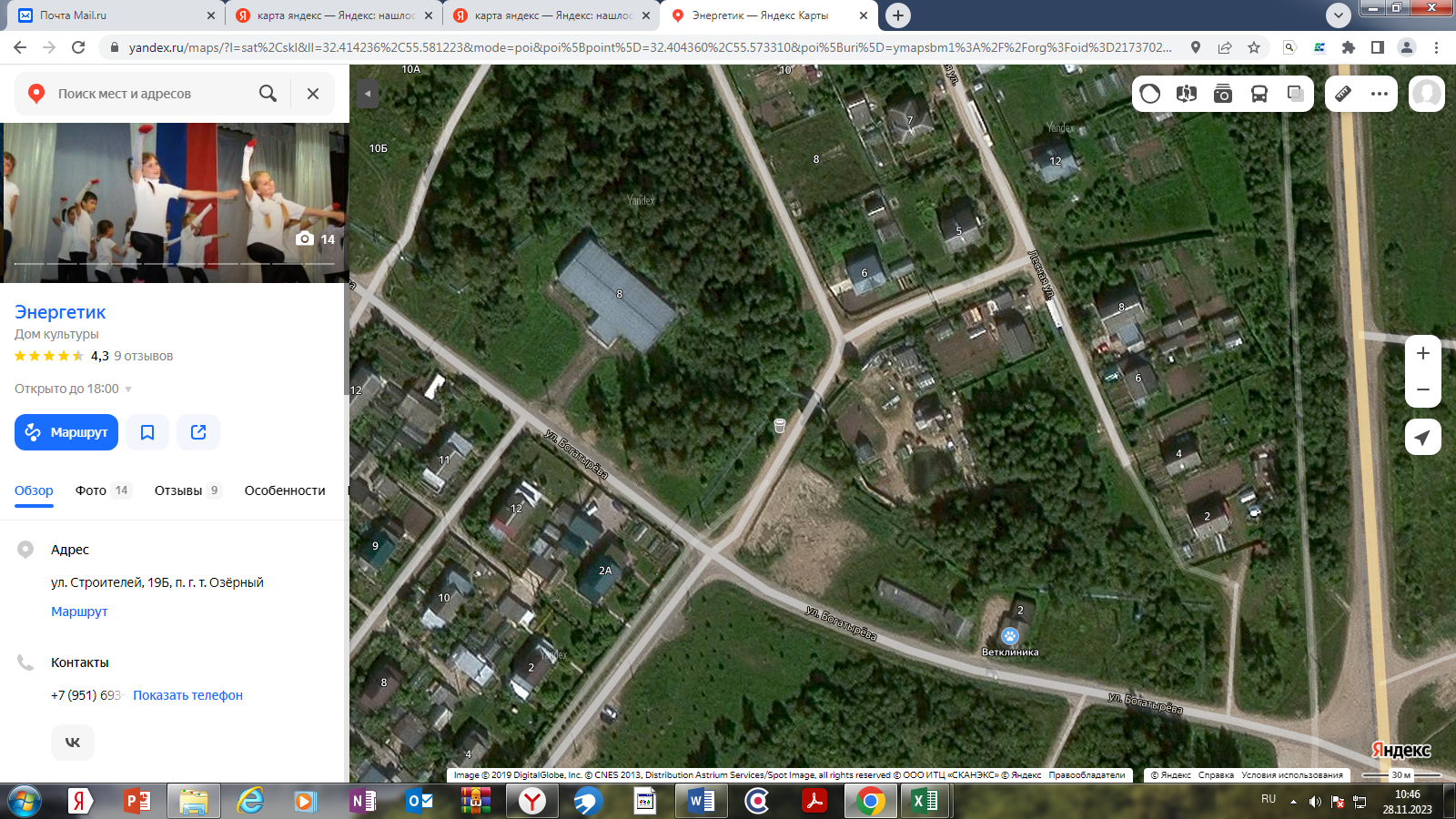 Смоленская область, Духовщинский  район, п. Озерный вблизи ул. Богатыреваусловное обозначение мусорных контейнеров 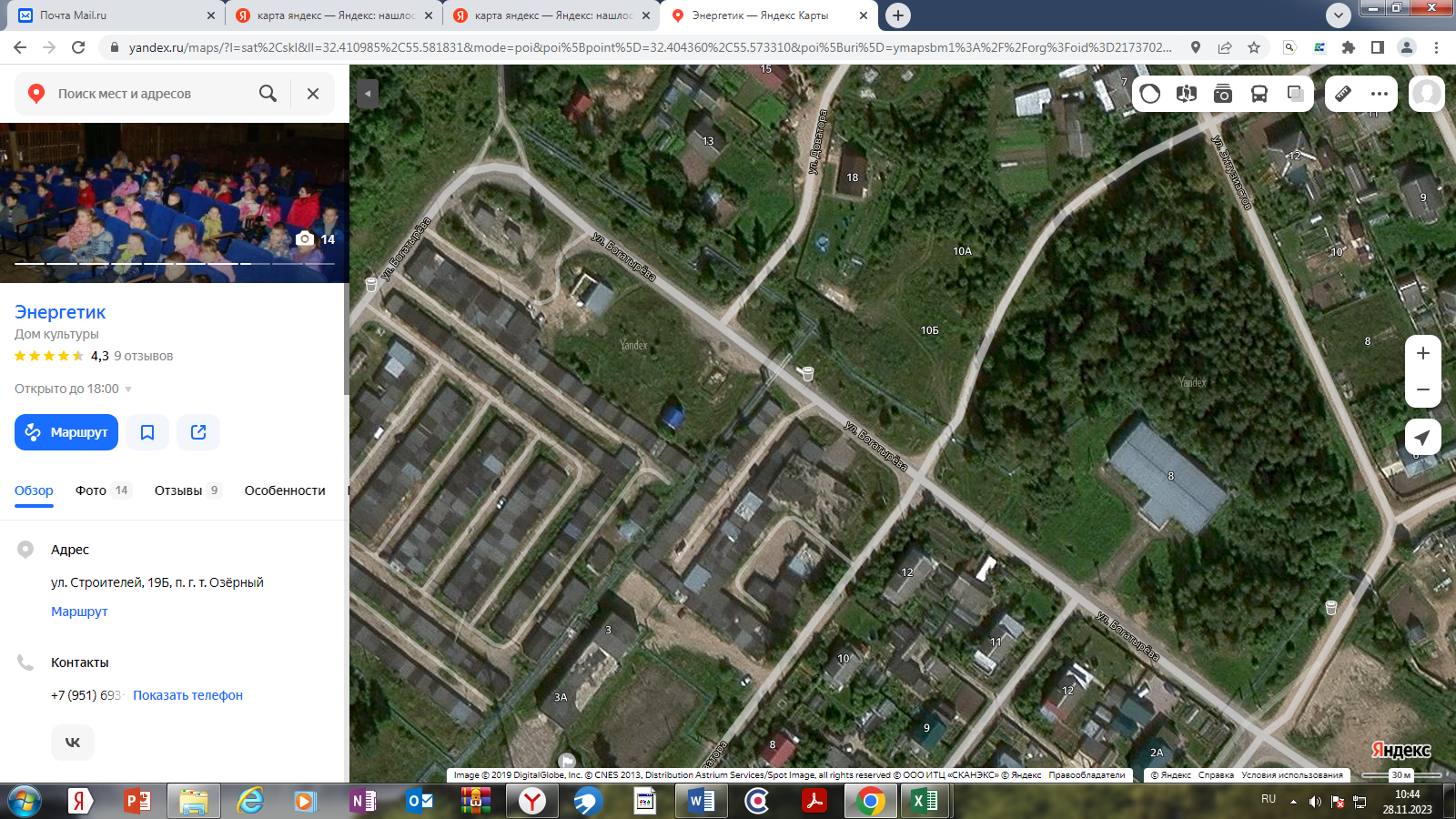 Смоленская область, Духовщинский  район, п. Озерный  ст. Сошно  (район бывшего ЖД вокзала)условное обозначение мусорных контейнеров 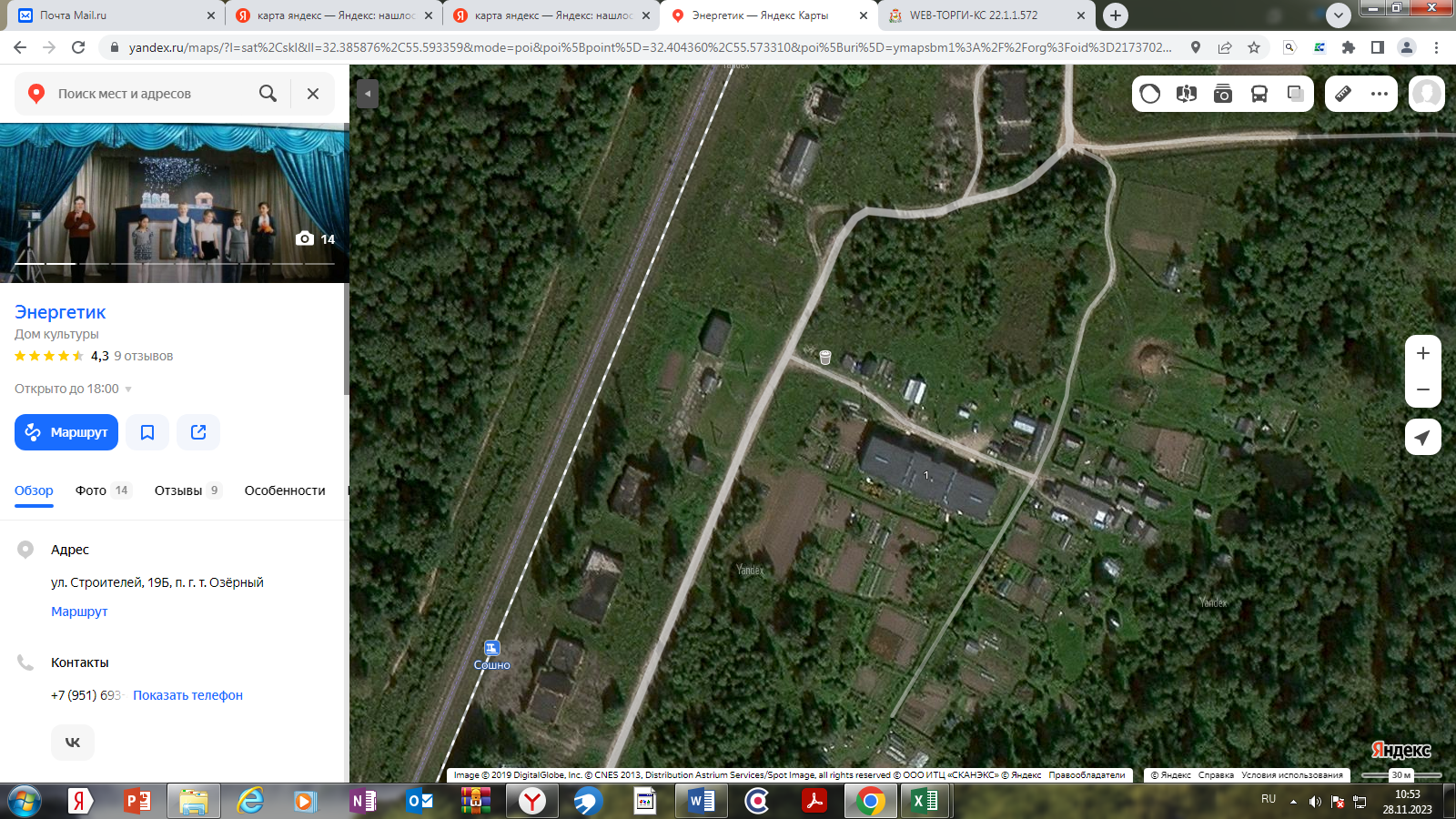 Смоленская область, Духовщинский  район, д. Горки  в районе частных домов №2,3,4,5условное обозначение мусорных контейнеров 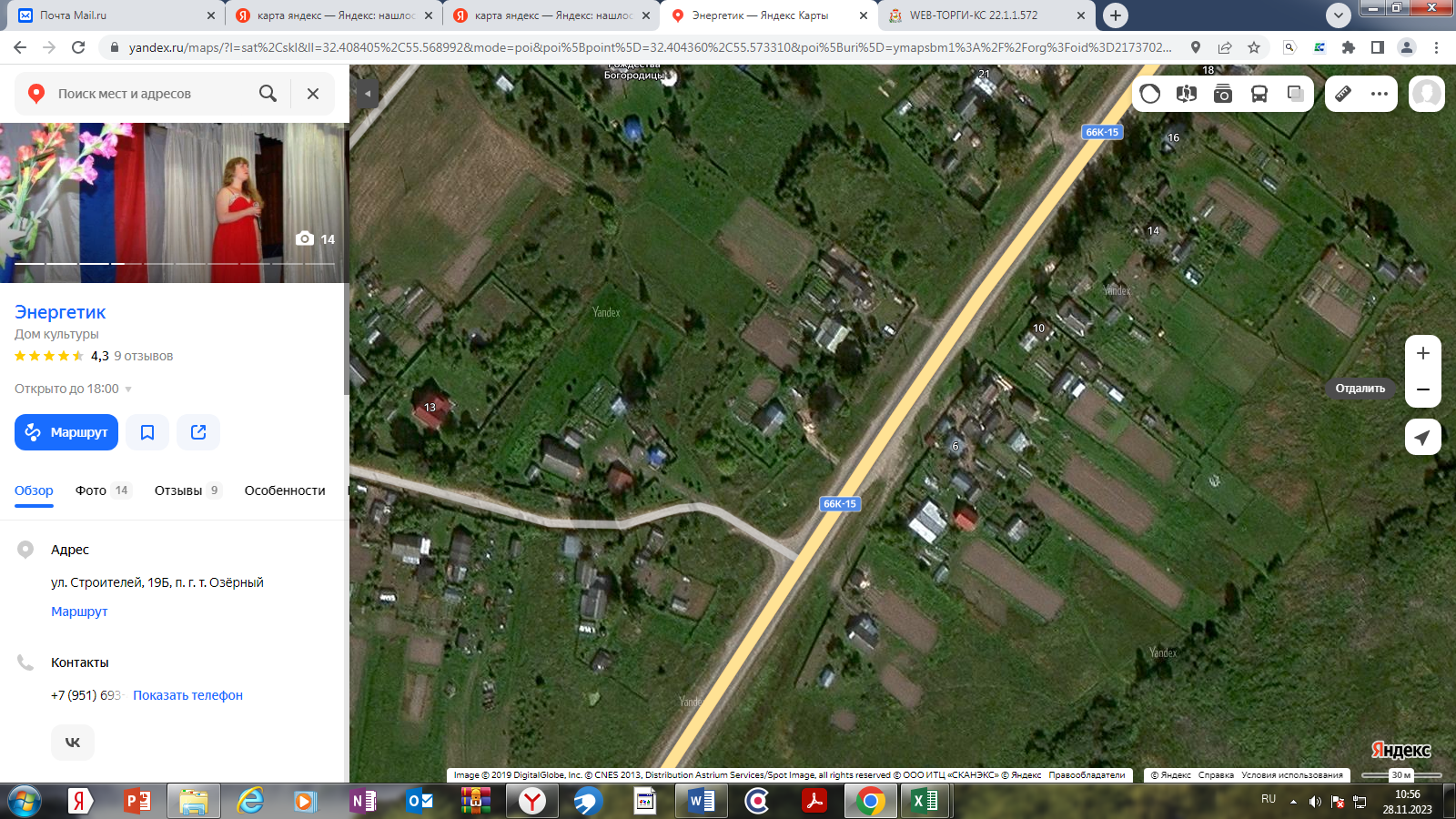 Смоленская область, Духовщинский  район, д. Табор  ул. ЦентральнаяСмоленская область, Духовщинский  район, д. Таборусловное обозначение мусорных контейнеров 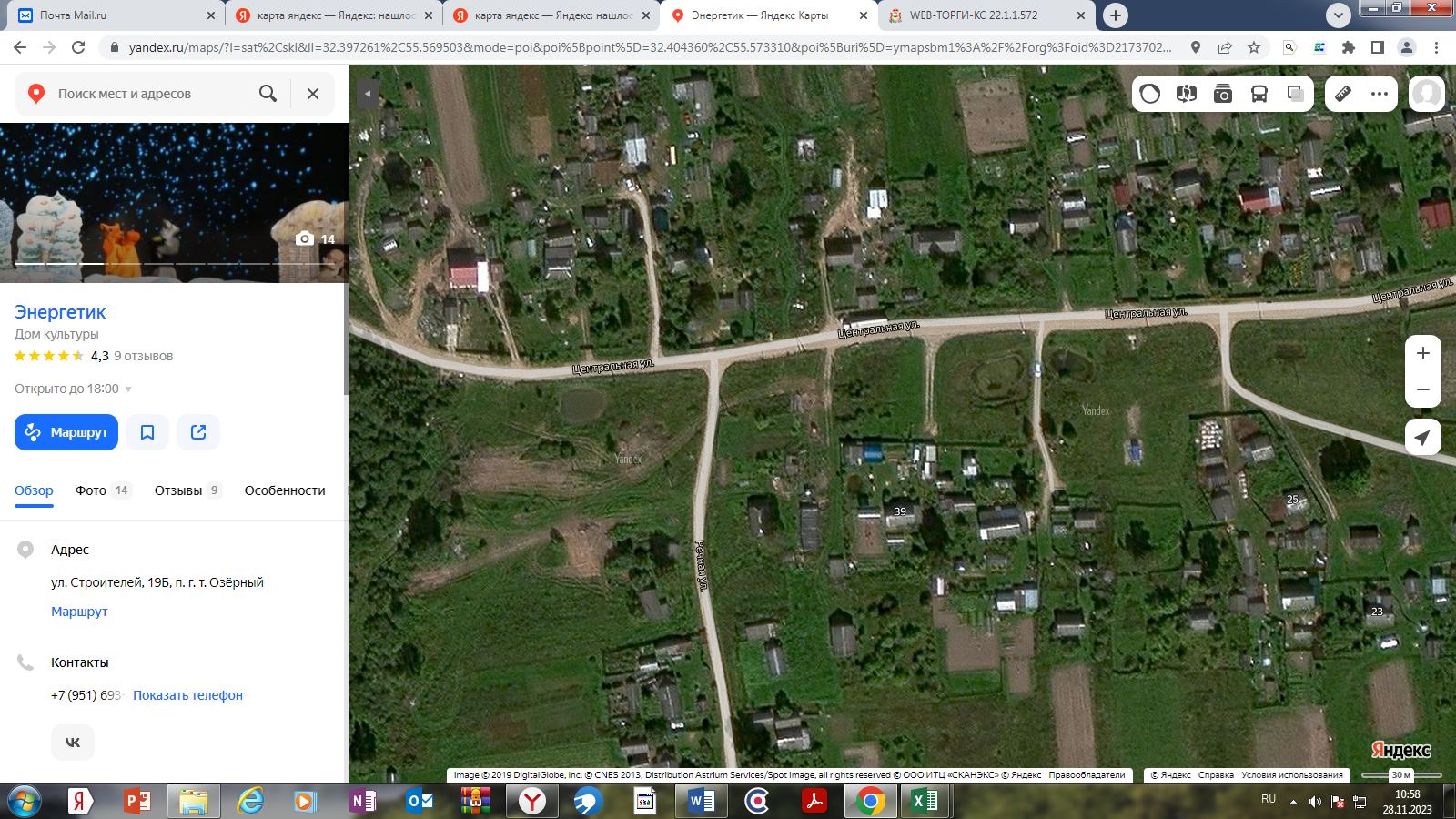 Смоленская область, Духовщинский  район, п.Озерный ул. Запольная д.2условное обозначение мусорных контейнеров 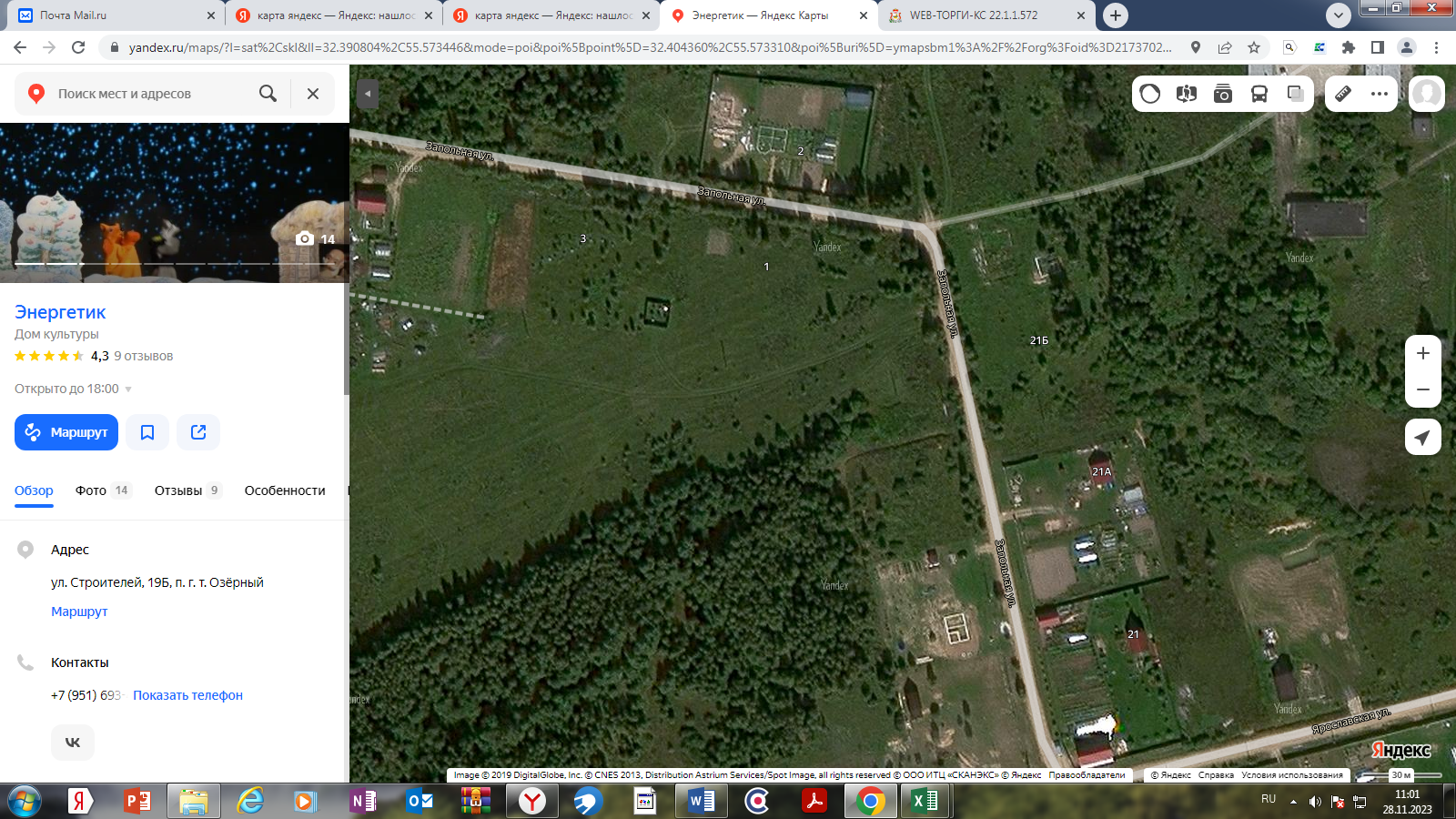 